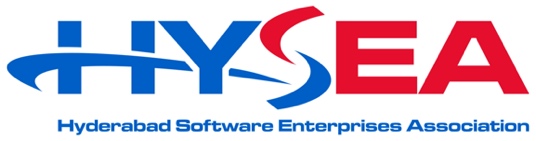 NOMINATION FORMELECTION OF HYSEA (HYDERABAD SOFTWARE ENTERPRISES ASSOCIATION) Executive Committee (EXCOM) MEMBERS FOR THE TERM 2020-2022I would like to confirm that my organization does not have any objection to my contesting the HYSEA election and serving as EXCOM member in case I win.Date:Place:						                       	                       Signature of the ApplicantPlease send the filled nomination form to the address given below latest by 27th March 2020. Please note the last day to withdraw your nomination is  8th April 2020.HYSEA (Hyderabad Software Enterprises Association)1st Floor, TSIIC– IALA Building, Besides Madhapur Fire Station,Road No.4, Cyberabad Zone, HITEC City Phase-II, Madhapur,Hyderabad – 500 081, Andhra Pradesh, IndiaPh# Office: 9030032711 M: 9246500952HYSEA OFFICE USE ONLY
Received nomination form for election as EXCOM member, HYSEA (term 2020-22) from ……………………………………………………….on ………………………….. 									Returning Officer                                                                                                  HYSEANameDesignationCompanyRelevant Experience in the IT Industry and Contribution to the IT IndustryAttach a brief profile along with the nomination form
Past Contribution to HYSEA activities. Also mention when you were the MC member. Attach a separate note if required. Please outline your vision for HYSEA as an EXCOM member Attach a separate note if required.AddressContact No:Email idDetails of two HYSEA Member Companies Seconding your Nomination

Company 1.Details of two HYSEA Member Companies Seconding your Nomination

Company 1.Name of the CompanyName of Person Seconding the Nomination with SignatureCEO/Centre Head/Authorized person AddressContact No:Company 2.Company 2.Name of the CompanyName of Person Seconding the Nomination with SignatureCEO/Centre Head/Authorized personAddressContact No: